This form must be filled out to establish a customer account with Enterprise Rent-A-Car.Please fax back to Enterprise Rent-A-Car at: 405-708-4516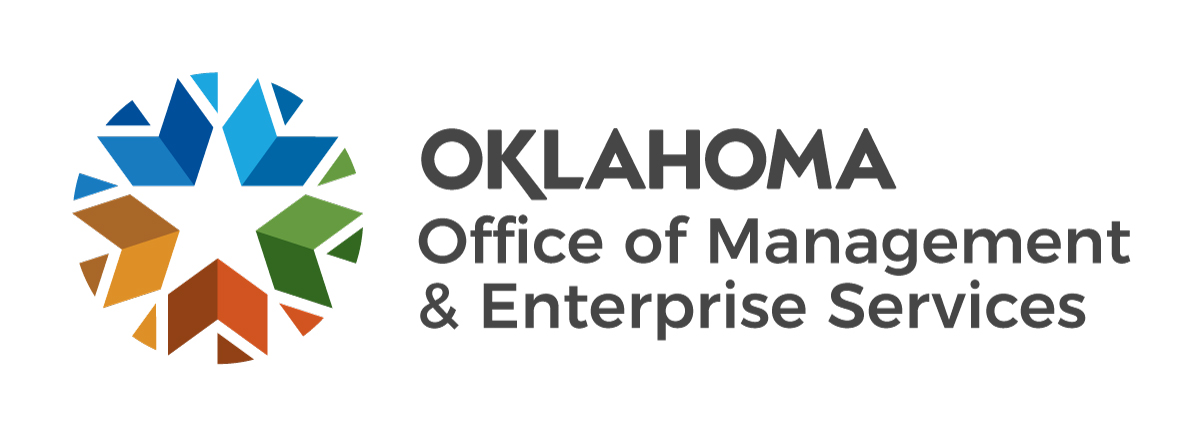 Vehicle Rental Account  Paying By Purchase Order or State Purchase Card Agency NameAgency NameAgency NameAgency NameAgency NameAgency NameAgency NameAgency NameAgency NameAgency NameAgency NameAgency NameAgency NameAgency NameAgency NameAgency NameAgency NameAgency NameAgency NameDivision NameDivision NameDivision NameDivision NameDivision NameDivision NameDivision NameDivision NameDivision NameDivision NameDivision NameDivision NameDivision NameDivision NameDivision NameDivision NameDivision NameDivision NameDivision NameDivision NameDivision NameDivision NameDivision NameAddressAddressAddressAddressAddressAddressAddressSuite / Room NumberSuite / Room NumberSuite / Room NumberSuite / Room NumberSuite / Room NumberSuite / Room NumberSuite / Room NumberSuite / Room NumberSuite / Room NumberSuite / Room NumberSuite / Room NumberSuite / Room NumberCity, StateCity, StateCity, StateCity, StateCity, StateCity, StateCity, StateCity, StateCity, StateCity, StateCity, StateCity, StateZip codeZip codeZip codeZip codeZip codeZip codePurchase Order:Purchase Order:Purchase Order Number:Purchase Order Number:Purchase Order Number:Purchase Order Number:Purchase Order Number:Purchase Order Number:Purchase Order Number:Purchase Order Number:Purchase Order Number:Purchase Order Number:Purchase Order Number:Purchase Order Number:Purchase Order Number:Purchase Order Number:Agency Contact NameAgency Contact NameAgency Contact NameAgency Contact NameAgency Contact NameAgency Contact NameAgency Contact NameAgency Contact Phone NumberAgency Contact Phone NumberAgency Contact Phone NumberAgency Contact Phone NumberAgency Contact Phone NumberAgency Contact Phone NumberAgency Contact Phone NumberAgency Contact Phone NumberAgency Contact Phone NumberAgency Contact Phone NumberAgency Contact Phone NumberAgency Contact Phone NumberAgency Contact Phone NumberAgency Contact Phone NumberAgency Contact Phone NumberAgency Contact Phone NumberAgency Contact Phone NumberAgency Contact Phone NumberAgency Contact Phone NumberAgency Contact Phone NumberAgency Contact Phone NumberAgency Contact E-mail AddressAgency Contact E-mail AddressAgency Contact E-mail AddressAgency Contact E-mail AddressAgency Contact E-mail AddressAgency Contact E-mail AddressAgency Contact E-mail AddressAgency Contact E-mail AddressAgency Contact E-mail AddressAgency Contact E-mail AddressAgency Contact E-mail AddressAgency Contact E-mail AddressPurchase Card:Purchase Card Holder NamePurchase Card Holder NamePurchase Card Holder NamePurchase Card Holder NamePurchase Card Holder NamePurchase Card Holder NamePurchase Card Holder NamePurchase Card Holder Phone NumberPurchase Card Holder Phone NumberPurchase Card Holder Phone NumberPurchase Card Holder Phone NumberPurchase Card Holder Phone NumberPurchase Card Holder Phone NumberPurchase Card Holder Phone NumberPurchase Card Holder Phone NumberPurchase Card Holder Phone NumberPurchase Card Holder Phone NumberPurchase Card Holder Phone NumberPurchase Card Holder Phone NumberPurchase Card Holder Phone NumberPurchase Card Holder Phone NumberPurchase Card Holder Phone NumberPurchase Card Holder Phone NumberPurchase Card Holder Phone NumberPurchase Card Holder Phone NumberPurchase Card Holder Phone NumberPurchase Card Holder Phone NumberPurchase Card Holder Phone NumberPurchase Card Holder E-mail AddressPurchase Card Holder E-mail AddressPurchase Card Holder E-mail AddressPurchase Card Holder E-mail AddressPurchase Card Holder E-mail AddressPurchase Card Holder E-mail AddressPurchase Card Holder E-mail AddressPurchase Card Holder E-mail AddressPurchase Card Holder E-mail AddressPurchase Card Holder E-mail AddressPurchase Card Holder E-mail AddressPurchase Card Holder E-mail AddressPurchase Card Information:Billing Information: Purchase Card Information:Billing Information: Purchase Card Information:Billing Information: Purchase Card Information:Billing Information: Purchase Card Information:Billing Information: Purchase Card Information:Billing Information: Purchase Card Information:Billing Information: Purchase Card Information:Billing Information: Purchase Card Information:Billing Information: Purchase Card Information:Billing Information: Purchase Card Information:Billing Information: Purchase Card Information:Billing Information: Purchase Card Information:Billing Information: Purchase Card Information:Billing Information: Purchase Card Information:Billing Information: Purchase Card Information:Billing Information: Purchase Card Information:Billing Information: Purchase Card Information:Billing Information: Purchase Card Information:Billing Information: Purchase Card Information:Billing Information: Purchase Card Information:Billing Information: Purchase Card Information:Billing Information: Purchase Card Information:Billing Information: Purchase Card Information:Billing Information: Purchase Card Information:Billing Information: Purchase Card Information:Billing Information: Purchase Card Information:Billing Information: Purchase Card Information:Billing Information: Purchase Card Information:Billing Information: Purchase Card Information:Billing Information: Purchase Card Information:Billing Information: Purchase Card Information:Billing Information: Purchase Card Information:Billing Information: Purchase Card Information:Billing Information: Purchase Card Information:Billing Information: Purchase Card Information:Billing Information: Purchase Card Information:Billing Information: Purchase Card Information:Billing Information: Purchase Card Information:Billing Information: Purchase Card Information:Billing Information: Purchase Card Information:Billing Information: Purchase Card Information:Billing Information: Purchase Card Information:Billing Information: Purchase Card Information:Billing Information: Billing Contact PersonBilling Contact PersonBilling Contact PersonBilling Contact PersonBilling Contact PersonBilling Contact PersonBilling Contact PersonBilling Contact PersonBilling Contact PersonBilling Contact PersonBilling Contact PersonBilling Contact PersonBilling Contact PersonBilling Contact PersonBilling Contact PersonBilling Contact PersonBilling Contact PersonBilling Contact PersonBilling Contact PersonBilling Contact PersonBilling Contact PersonBilling Contact PersonBilling Contact PersonBilling Contact PersonBilling Contact PersonBilling Contact PersonBilling Contact PersonBilling Contact PersonBilling Contact PersonBilling Contact PersonBilling Contact PersonBilling Contact PersonBilling Contact PersonBilling Contact PersonBilling Contact PersonBilling Contact PersonBilling Contact PersonBilling Contact PersonBilling Contact PersonBilling Contact PersonBilling Contact PersonBilling Contact PersonBilling Contact PersonBilling Contact PersonBilling Phone NumberBilling Phone NumberBilling Phone NumberBilling Phone NumberBilling Phone NumberBilling Phone NumberBilling Phone NumberBilling Phone NumberBilling Phone NumberBilling Phone NumberBilling Phone NumberBilling Phone NumberBilling E-mail AddressBilling E-mail AddressBilling E-mail AddressBilling E-mail AddressBilling E-mail AddressBilling E-mail AddressBilling E-mail AddressBilling E-mail AddressBilling E-mail AddressBilling E-mail AddressBilling E-mail AddressBilling E-mail AddressBilling E-mail AddressBilling E-mail AddressBilling E-mail AddressBilling E-mail AddressBilling E-mail AddressBilling E-mail AddressBilling E-mail AddressBilling E-mail AddressBilling E-mail AddressBilling E-mail AddressBilling E-mail AddressBilling E-mail AddressBilling E-mail AddressBilling E-mail AddressBilling E-mail AddressBilling E-mail AddressBilling E-mail AddressBilling Address (if different than above)Billing Address (if different than above)Billing Address (if different than above)Billing Address (if different than above)Billing Address (if different than above)Billing Address (if different than above)Billing Address (if different than above)Billing Address (if different than above)Billing Address (if different than above)Billing Address (if different than above)Suite / Room NumberSuite / Room NumberSuite / Room NumberSuite / Room NumberSuite / Room NumberSuite / Room NumberSuite / Room NumberSuite / Room NumberSuite / Room NumberSuite / Room NumberSuite / Room NumberSuite / Room NumberSuite / Room NumberCity, StateCity, StateCity, StateCity, StateCity, StateCity, StateCity, StateCity, StateCity, StateCity, StateCity, StateZip codeZip codeZip codeAGENCY CODEAGENCY CODEThese fields MUST be completed.These fields MUST be completed.These fields MUST be completed.These fields MUST be completed.These fields MUST be completed.These fields MUST be completed.These fields MUST be completed.These fields MUST be completed.These fields MUST be completed.These fields MUST be completed.These fields MUST be completed.These fields MUST be completed.These fields MUST be completed.These fields MUST be completed.These fields MUST be completed.These fields MUST be completed.These fields MUST be completed.These fields MUST be completed.These fields MUST be completed.These fields MUST be completed.These fields MUST be completed.These fields MUST be completed.These fields MUST be completed.These fields MUST be completed.These fields MUST be completed.These fields MUST be completed.These fields MUST be completed.These fields MUST be completed.These fields MUST be completed.These fields MUST be completed.These fields MUST be completed.These fields MUST be completed.These fields MUST be completed.These fields MUST be completed.These fields MUST be completed.These fields MUST be completed.These fields MUST be completed.These fields MUST be completed.These fields MUST be completed.These fields MUST be completed.These fields MUST be completed.These fields MUST be completed.Ship To  Code:Ship To  Code:-Bill To  Code:Bill To  Code:Bill To  Code:Bill To  Code:Bill To  Code:Bill To  Code:Bill To  Code:Bill To  Code:Bill To  Code:Bill To  Code:Bill To  Code:--Name of the Chief Administrative Officer of the Requisitioning Unit or the AgencyName of the Chief Administrative Officer of the Requisitioning Unit or the AgencyName of the Chief Administrative Officer of the Requisitioning Unit or the AgencyName of the Chief Administrative Officer of the Requisitioning Unit or the AgencyName of the Chief Administrative Officer of the Requisitioning Unit or the AgencyName of the Chief Administrative Officer of the Requisitioning Unit or the AgencyName of the Chief Administrative Officer of the Requisitioning Unit or the AgencyName of the Chief Administrative Officer of the Requisitioning Unit or the AgencyName of the Chief Administrative Officer of the Requisitioning Unit or the AgencyName of the Chief Administrative Officer of the Requisitioning Unit or the AgencyName of the Chief Administrative Officer of the Requisitioning Unit or the AgencyName of the Chief Administrative Officer of the Requisitioning Unit or the AgencyName of the Chief Administrative Officer of the Requisitioning Unit or the AgencyName of the Chief Administrative Officer of the Requisitioning Unit or the AgencyName of the Chief Administrative Officer of the Requisitioning Unit or the AgencyName of the Chief Administrative Officer of the Requisitioning Unit or the AgencyName of the Chief Administrative Officer of the Requisitioning Unit or the AgencyTitleTitleTitleTitleTitleTitleTitleTitleTitleTitleTitleTitleTitleTitleTitleTitleSignature of the Chief Administrative Officer of the Requisitioning Unit or the AgencySignature of the Chief Administrative Officer of the Requisitioning Unit or the AgencySignature of the Chief Administrative Officer of the Requisitioning Unit or the AgencySignature of the Chief Administrative Officer of the Requisitioning Unit or the AgencySignature of the Chief Administrative Officer of the Requisitioning Unit or the AgencySignature of the Chief Administrative Officer of the Requisitioning Unit or the AgencySignature of the Chief Administrative Officer of the Requisitioning Unit or the AgencySignature of the Chief Administrative Officer of the Requisitioning Unit or the AgencySignature of the Chief Administrative Officer of the Requisitioning Unit or the AgencySignature of the Chief Administrative Officer of the Requisitioning Unit or the AgencySignature of the Chief Administrative Officer of the Requisitioning Unit or the AgencySignature of the Chief Administrative Officer of the Requisitioning Unit or the AgencySignature of the Chief Administrative Officer of the Requisitioning Unit or the AgencySignature of the Chief Administrative Officer of the Requisitioning Unit or the AgencySignature of the Chief Administrative Officer of the Requisitioning Unit or the AgencySignature of the Chief Administrative Officer of the Requisitioning Unit or the AgencySignature of the Chief Administrative Officer of the Requisitioning Unit or the AgencyDateDateDateDateDateDateDateDateDateDateDateDateDateDateDateDate